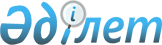 Об утверждении коэффициентов зонирования, учитывающих месторасположение объекта налогообложения в населенных пунктах Шемонаихинского района на 2021 год
					
			С истёкшим сроком
			
			
		
					Постановление акимата Шемонаихинского района Восточно-Казахстанской области от 27 ноября 2020 года № 280. Зарегистрировано Департаментом юстиции Восточно-Казахстанской области 30 ноября 2020 года № 7900. Прекращено действие в связи с истечением срока
      Примечание ИЗПИ.
      В тексте документа сохранена пунктуация и орфография оригинала.
      В соответствии с пунктом 6 статьи 529 Кодекса Республики Казахстан от 25 декабря 2017 года "О налогах и других обязательных платежах в бюджет (Налоговый кодекс)", пунктом 2 статьи 31 Закона Республики Казахстан от 23 января 2001 года "О местном государственном управлении и самоуправлении в Республике Казахстан", приказом Министра информации и коммуникаций Республики Казахстан от 12 ноября 2018 года № 475 "Об утверждении Методики расчета коэффициента зонирования" (зарегистрирован в Реестре государственной регистрации нормативных правовых актов за номером 17847), акимат Шемонаихинского района ПОСТАНОВЛЯЕТ:
      1. Утвердить коэффициенты зонирования, учитывающие месторасположение объекта налогообложения в населенных пунктах Шемонаихинского района на 2021 год, согласно приложению к настоящему постановлению.
      2. Контроль за исполнением настоящего постановления оставляю за собой.
      3. Настоящее постановление вводится в действие с 1 января 2021 года. Коэффициенты зонирования, учитывающие месторасположение объекта налогообложения  в населенных пунктах Шемонаихинского района на 2021 год
					© 2012. РГП на ПХВ «Институт законодательства и правовой информации Республики Казахстан» Министерства юстиции Республики Казахстан
				
      Аким Шемонаихинского района 

Г. Акулов

      Согласовано: Руководитель республиканского государственного учреждения "Управление государственных доходов по Шемонаихинскому району" "_____"_____________ 2020 жыл 

Т. Колмыкпаев
Приложение к постановлению
от 27 ноября 2020 года 
№ 280
   №  
Месторасположение объекта налогообложения в населенном пункте
Коэффициент зонирования
1
центр города Шемонаиха
2,2
2
микрорайон железнодорожников города Шемонаиха
1,9
3
микрорайон "Геолого-разведочная партия" города Шемонаиха 
1,65
4
микрорайон города Шемонаиха
2,2
5
участки улиц Набережная, Мичурина, Астафьева, Казахстанская, Капорина, Повстанческая, переулок Речной, находящихся в зоне подтопления
2,0
6
поселок Усть-Таловка
1,9
7
село Половинка
1,45
8
село Березовка
1,55
9
село Заречное
1,2
10
поселок Первомайский
1,5
11
село Барашки
1,25
12
село Ново-Ильинка
1,45
13
село Камышинка
1,75
14
село Горкуново
1,4
15
село Кенюхово
1,4
16
село Пруггерово
1,85
17
село Сугатовка
1,85
18
село Рассыпное
1,85
19
село Коневка
1,6
20
село Михайловка
0,95
21
село Рулиха
1,85
22
станция Рулиха
0,9
23
село Волчанка
1,65
24
село Березовка Волчанского сельского округа
1,4
25
село Кандыковка
1,2
26
село Крюковка
1,3
27
село Большая речка
1,3
28
село Октябрьское
1,95
29
село Луговое
1,55
30
село Красная Шемонаиха
1,85
31
село Белый Камень
1,5
32
село Медведка
1,65
33
село Выдриха
1,75
34
село Межовка
1,35
35
село Верх-Уба
1,45
36
село Зевакино
1,55
37
село Новая Убинка
1,25
38
 село Убинка
1,05